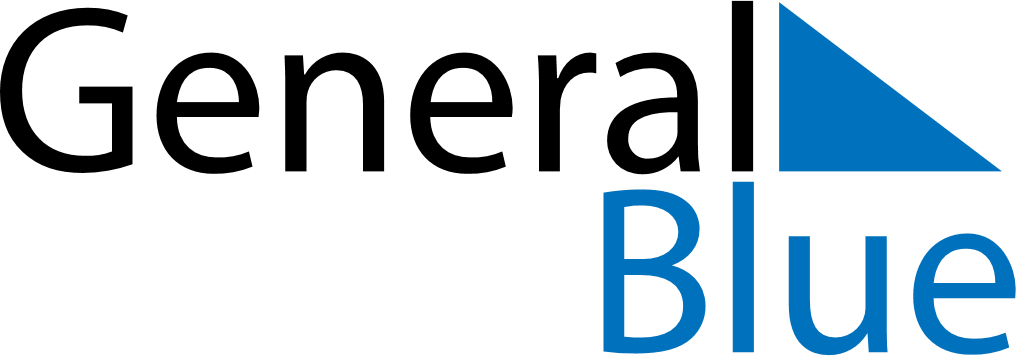 Weekly CalendarMarch 31, 2024 - April 6, 2024Weekly CalendarMarch 31, 2024 - April 6, 2024SundayMar 31SundayMar 31MondayApr 01TuesdayApr 02TuesdayApr 02WednesdayApr 03ThursdayApr 04ThursdayApr 04FridayApr 05SaturdayApr 06SaturdayApr 06My Notes